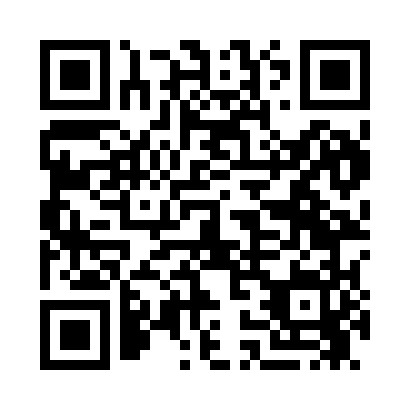 Prayer times for Mammen, Iowa, USAMon 1 Jul 2024 - Wed 31 Jul 2024High Latitude Method: Angle Based RulePrayer Calculation Method: Islamic Society of North AmericaAsar Calculation Method: ShafiPrayer times provided by https://www.salahtimes.comDateDayFajrSunriseDhuhrAsrMaghribIsha1Mon4:055:511:295:349:0710:532Tue4:055:511:295:349:0710:533Wed4:065:521:305:349:0710:524Thu4:075:531:305:349:0710:525Fri4:085:531:305:349:0610:516Sat4:095:541:305:349:0610:517Sun4:105:551:305:349:0610:508Mon4:115:551:305:349:0510:499Tue4:125:561:315:349:0510:4810Wed4:135:571:315:349:0410:4711Thu4:155:571:315:349:0410:4712Fri4:165:581:315:349:0310:4613Sat4:175:591:315:349:0310:4514Sun4:186:001:315:349:0210:4415Mon4:196:011:315:349:0110:4216Tue4:216:021:315:339:0110:4117Wed4:226:021:315:339:0010:4018Thu4:236:031:315:338:5910:3919Fri4:256:041:325:338:5810:3820Sat4:266:051:325:338:5810:3621Sun4:276:061:325:338:5710:3522Mon4:296:071:325:328:5610:3423Tue4:306:081:325:328:5510:3224Wed4:326:091:325:328:5410:3125Thu4:336:101:325:328:5310:3026Fri4:356:111:325:318:5210:2827Sat4:366:121:325:318:5110:2728Sun4:386:131:325:318:5010:2529Mon4:396:141:325:308:4910:2330Tue4:416:151:325:308:4810:2231Wed4:426:161:325:298:4610:20